融通地产（湖北）有限责任公司房地产租赁项目（第四批）竞价招租公告资产包1项目1（湖北省荆门市掇刀区十里牌林场）基本信息：1）项目区位：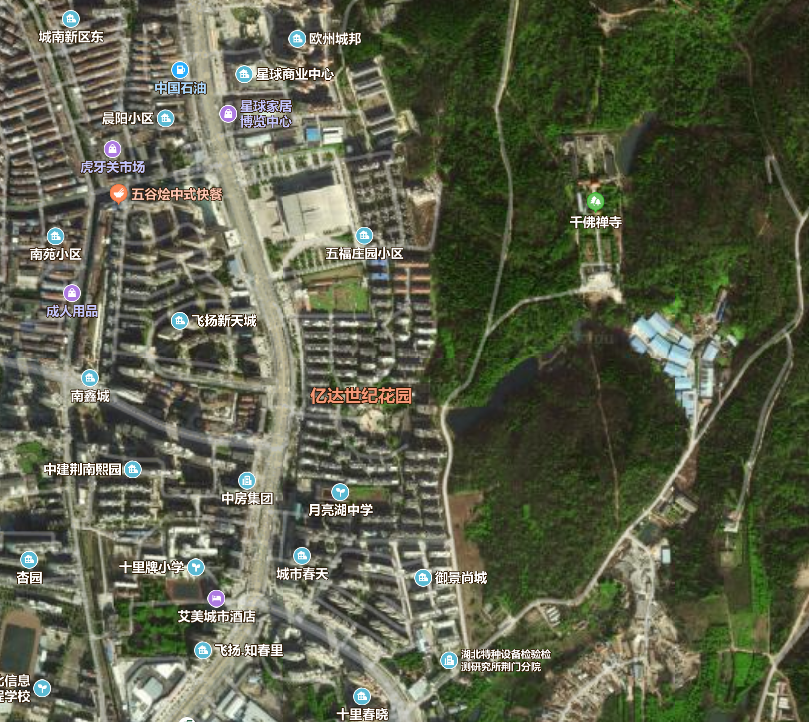 2）项目实景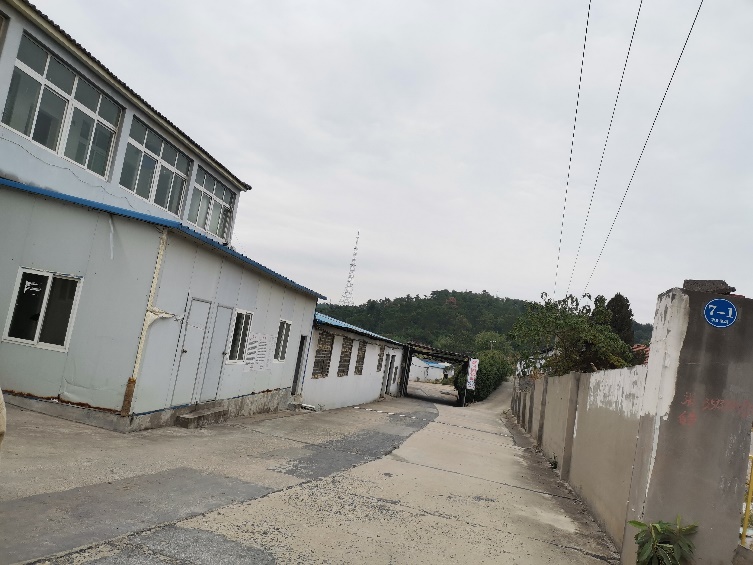 资产包2项目1（湖北省宜昌市西陵区珍珠路10号、桃花岭1号）基本信息：1）项目区位：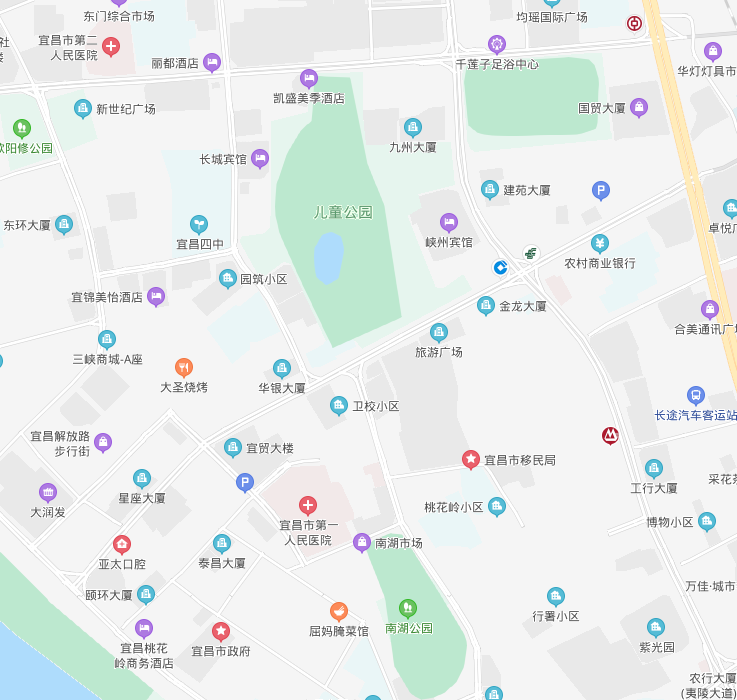 2）项目实景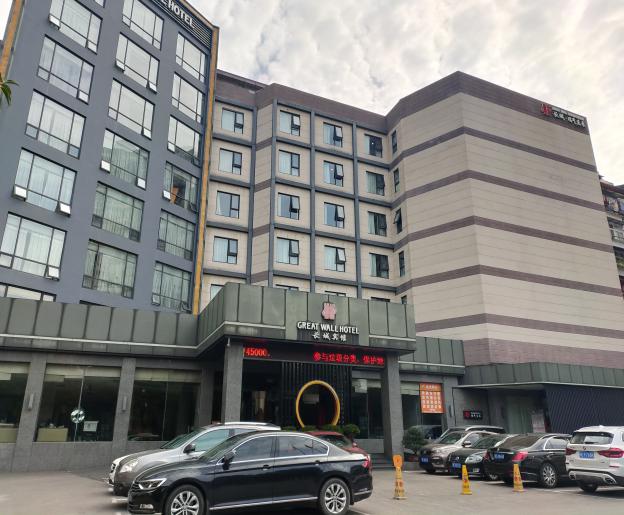 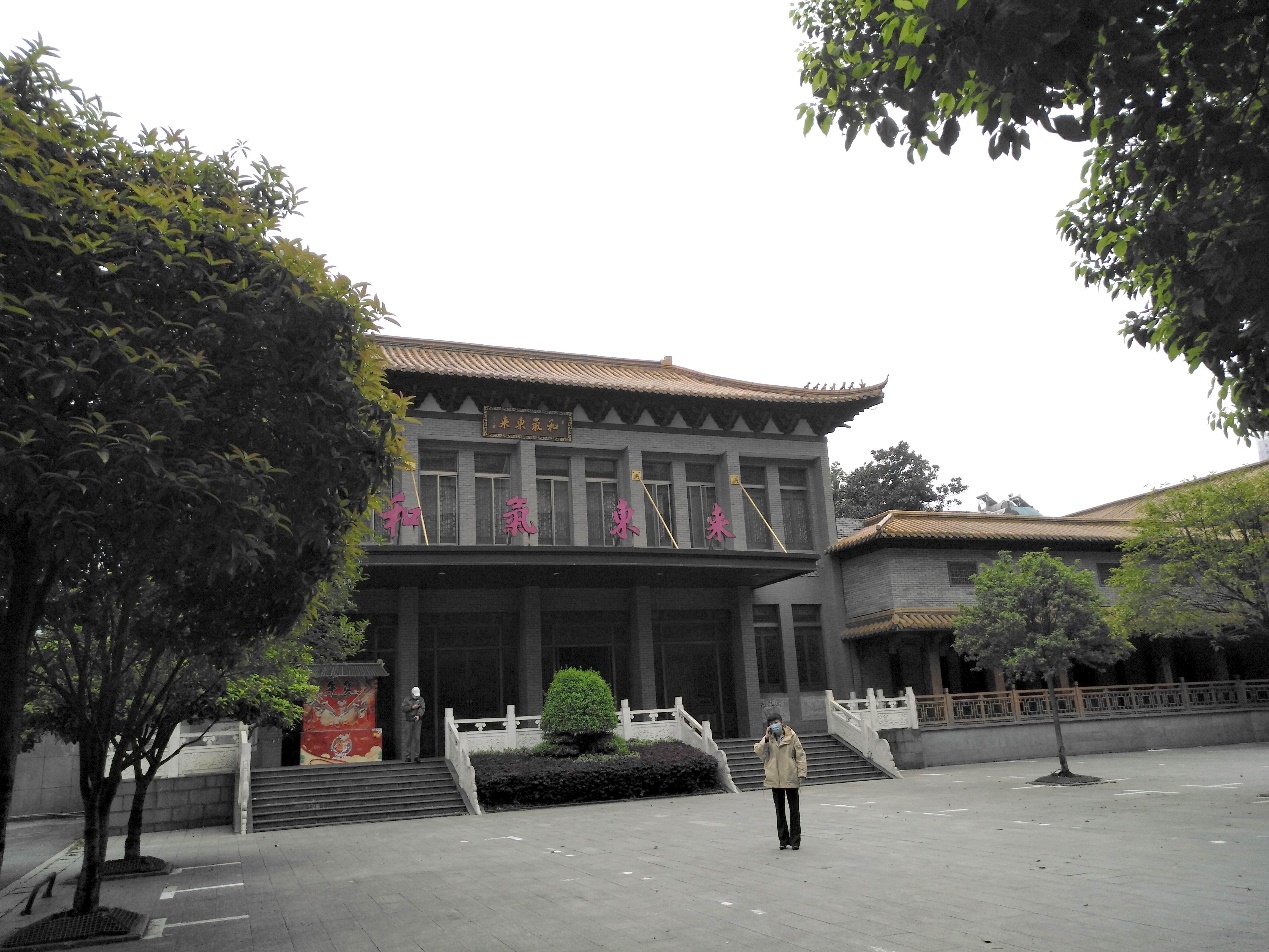 资产包2项目2（湖北省宜昌市西陵区珍珠路10号）基本信息：1）项目区位：2）项目实景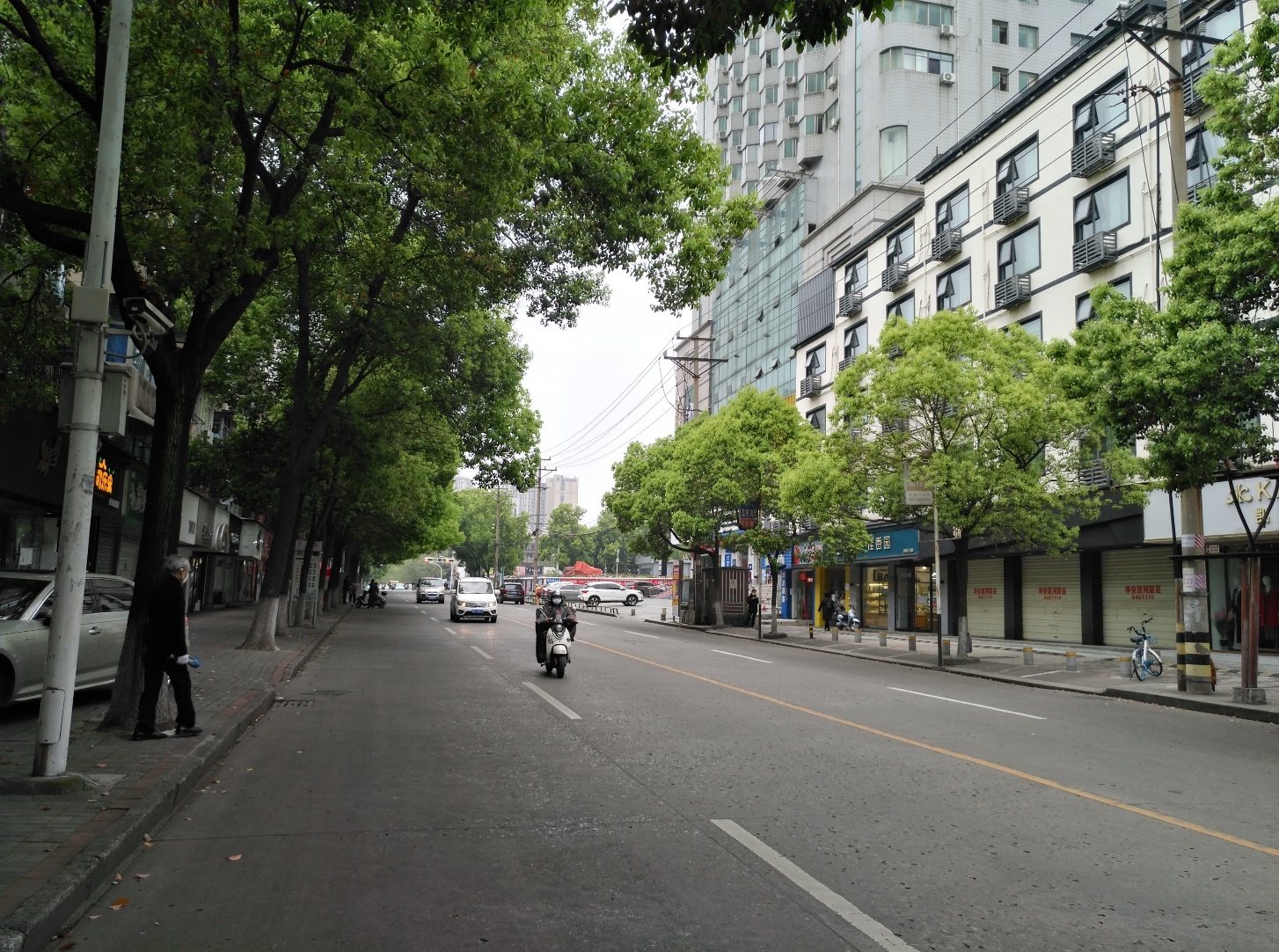 资产包3项目1（陕西省西安市蓝田县蓝关区大寨村）基本信息：1）项目区位：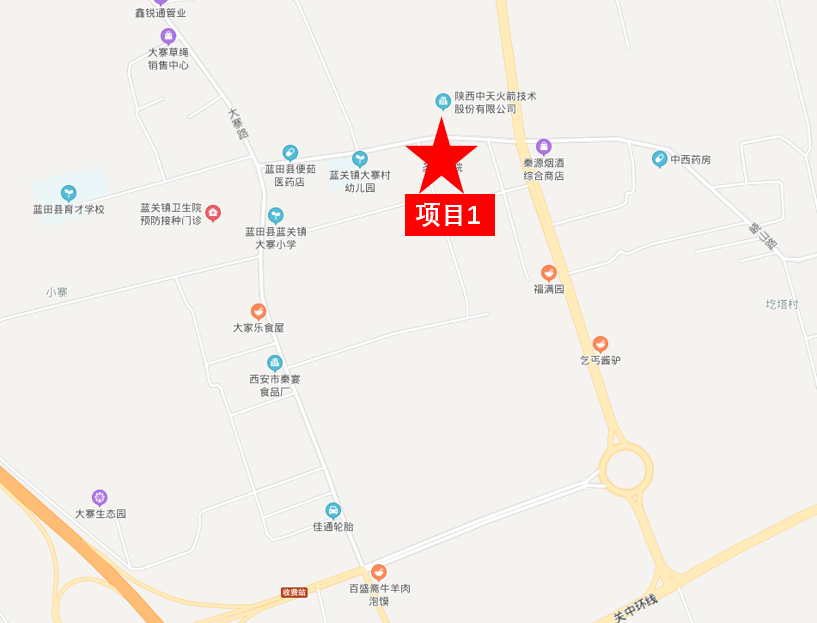 2）项目实景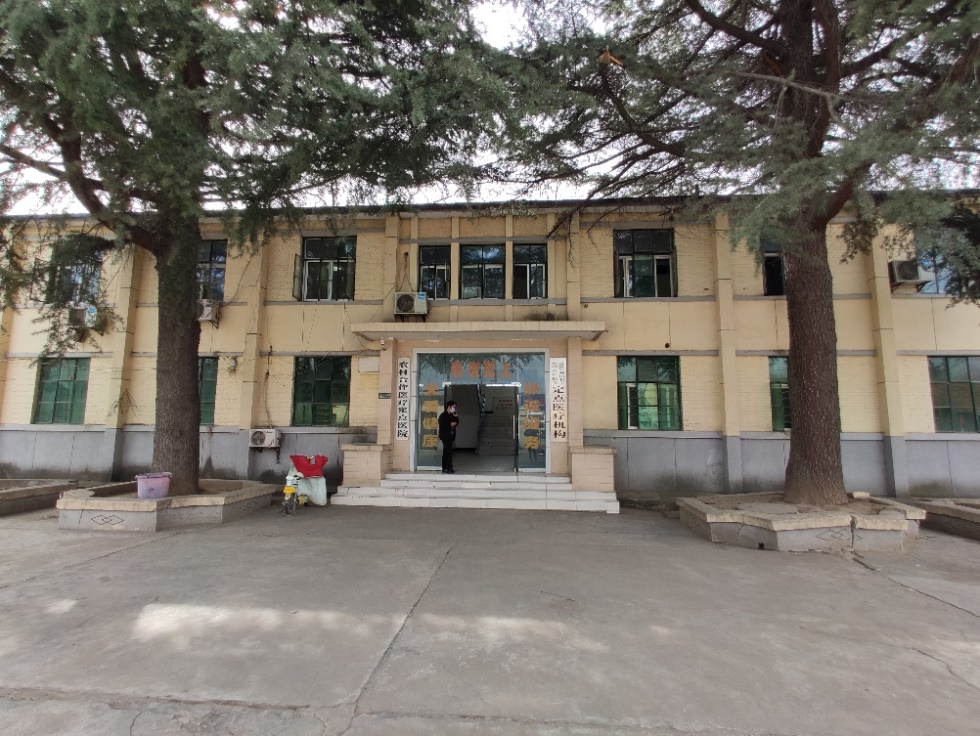 资产包4项目1（陕西省安康市汉滨区恒口镇新街村）基本信息：1）项目区位：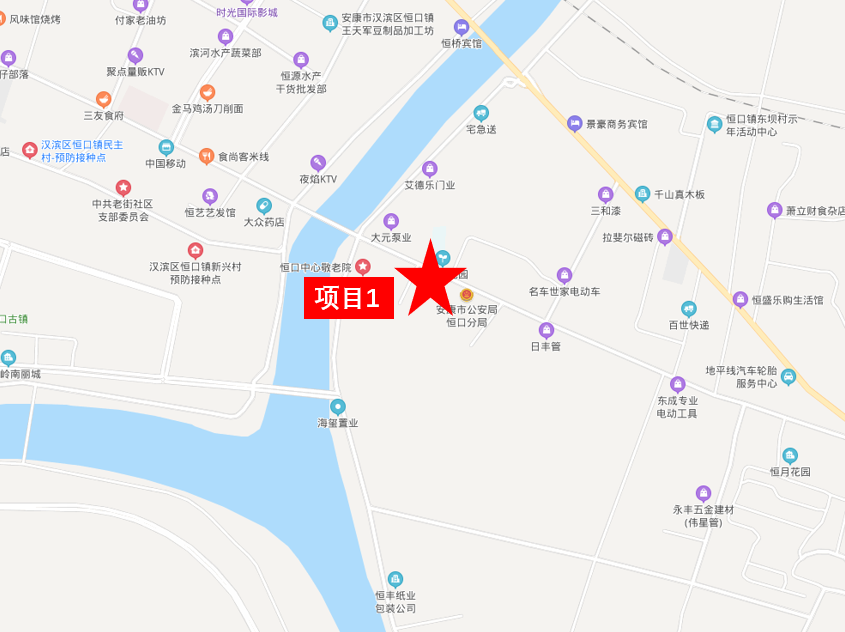 2）项目实景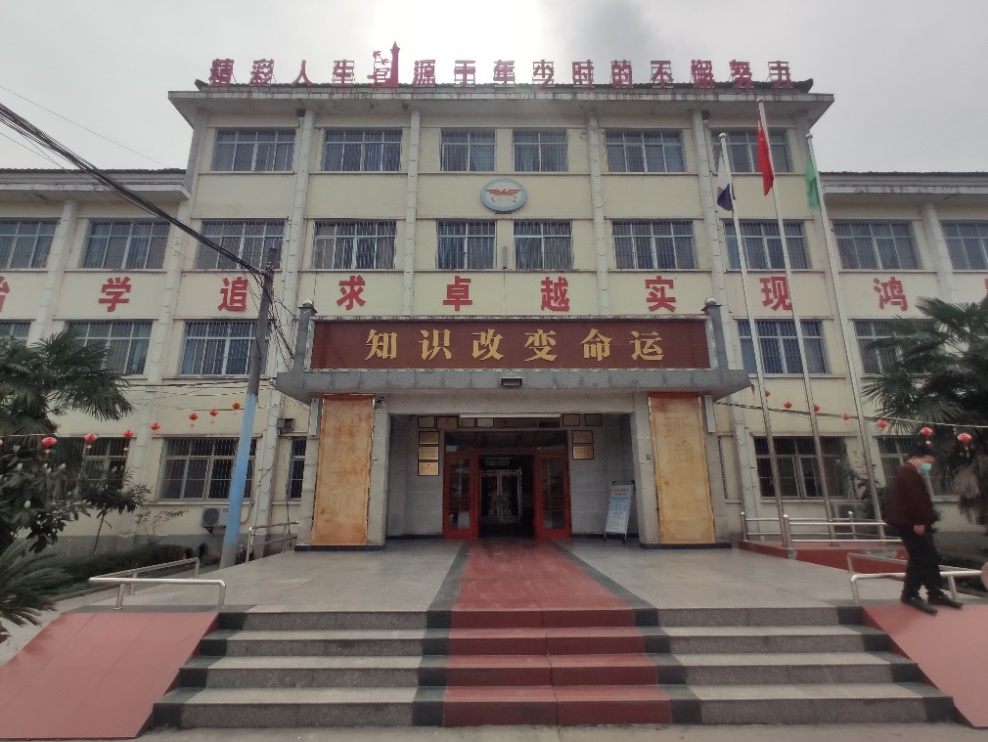 资产包序号租赁标的建筑结构房屋面积(㎡)场地面积（㎡）容积率业态房屋建筑年代备注1项目1钢结构、砖混16653.1871943.330.23仓储物流1967-2013年现用途为仓储物流，因消防环保问题关停，已空置。资产包序号租赁标的建筑结构房屋面积(㎡)场地面积（㎡）容积率业态房屋建筑年代备注2项目1砖混17798.1011132.141.60餐饮宾馆1982-1996年合同已到期资产包序号租赁标的建筑结构房屋面积(㎡)场地面积（㎡）容积率业态房屋建筑年代备注2项目2砖混1919.05422.004.55餐饮宾馆1996年合同已到期资产包序号租赁标的建筑结构房屋面积(㎡)场地面积（㎡）容积率业态房屋建筑年代备注3项目1砖混19163691.500.52仓储/办公1983年预计2020年7月腾退资产包序号租赁标的建筑结构房屋面积(㎡)场地面积（㎡）容积率业态房屋建筑年代备注资产包序号租赁标的建筑结构房屋面积(㎡)场地面积（㎡）容积率业态房屋建筑年代备注4项目1砖混砖木1567441396.100.38仓储/办公1975-2015年预计2020年7月腾退